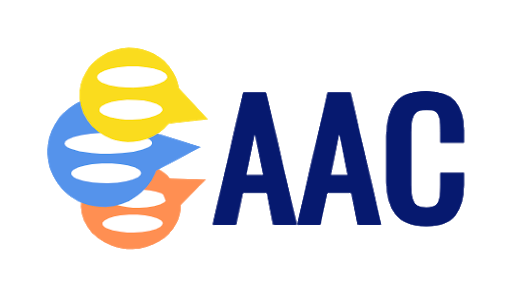 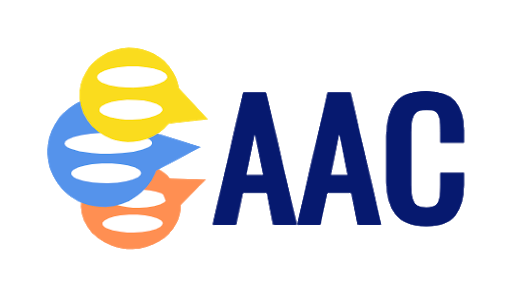 AAC Collaborative Supports: SnapshotMultimodal communication and strategies being targeted (check all that apply, briefly describe)Communication tools (No-Tech and Technology) being used (check all that apply, briefly describe):Device Management:Goals/Skills we are developing: Student’s Name:      Grade/Age:      School/Classroom:      Date:      AAC Needs Assessment Date:      Completed by:      Student’s Current Communicator Level Profile (pick more than one if “bridging”):                                                                                        Emergent       Entry            Intermediate   AdvancedStudent’s Current Communicator Level Profile (pick more than one if “bridging”):                                                                                        Emergent       Entry            Intermediate   Advanced  Body Language: Whole Body/Proxemics Body Language: Facial Expressions Body Language: Gestures  Vocalizations & Verbal Approximations:       Eye gaze:       Choice-making:       Modeling/Prompting:       Social Scripts:        Aided Language Modeling:       Partner-Assisted Scanning: Spelling:       Encoding:       Name of tool:      Describe:      Language is represented by:      Student accesses system by:       Part of classroom “toolkit”      Purchased for studentFunding Source:  Parent -       (date:      )  School District -       (date:      )  Medically-based funding -       (date:      )Name of tool:      Describe:      Language is represented by:      Student accesses system by:       Part of classroom “toolkit”      Purchased for studentFunding Source:  Parent -       (date:      )  School District -       (date:      )  Medically-based funding -       (date:      )Name of tool:      Describe:      Language is represented by:      Student accesses system by:       Part of classroom “toolkit”      Purchased for studentFunding Source:  Parent -       (date:      )  School District -       (date:      )  Medically-based funding -       (date:      )Passwords:Back-Up Information:Restrictions (e.g. guided access):Social/Strategic CompetenceLinguistic CompetenceOperational Competence#      :      #      :      #      :      #      :      #      :      #      :      